باسمه تعالی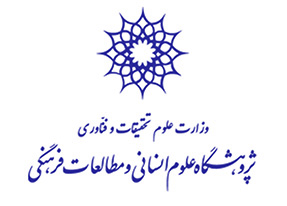 فرم خلاصه سرفصلها برای سخنرانی در سلسه نشستها با موضوعجایگاه علوم انسانی و اجتماعی در پشتیبانی و رفع موانع تولیدمشخصات فردی:نام و نام خانوادگی:		سال تولد: 		آخرین مدرک تحصیلی:		رشته تحصیلی: 	سمت سازمانی:			شماره تماس:محور انتخابی:موضوع سخنرانی:چکیده سخنرانی(حداقل در 200 و حداکثر در 700 کلمه شامل اشاره به هدف، ضرورت و سرفصلهای اصلی سخنرانی)